kl.003.01.2022r.KATECHEZATemat : Z mędrcami kłaniamy się Jezusowi.Odmów modlitwę Aniele Boży.Podręcznik, str 48 -49.Obejrzyj na YouTube film:https://www.youtube.com/watch?v=WrFMzm21NlwOPOWIEŚĆ O TRZECH KRÓLACH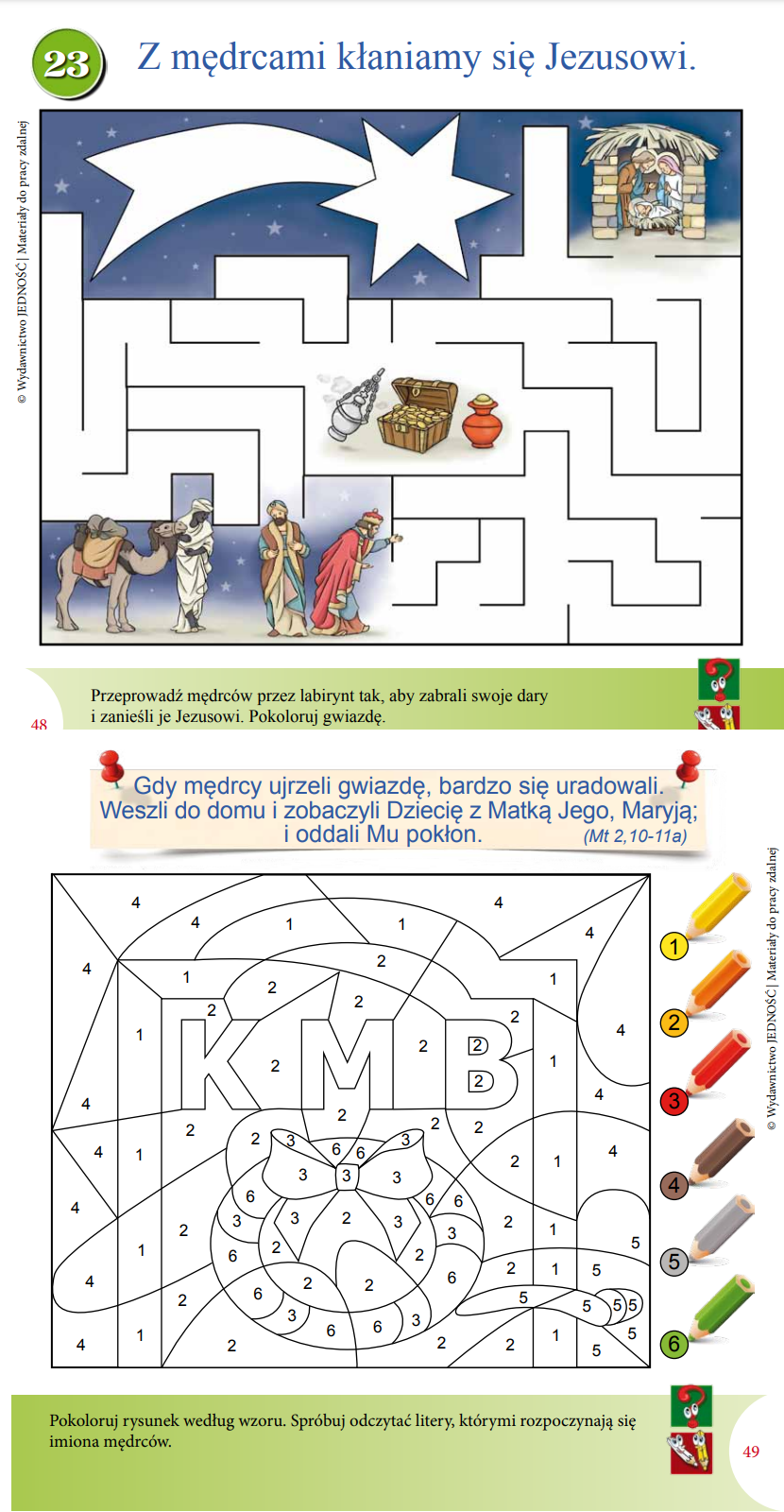 